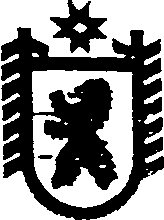 Республика КарелияАДМИНИСТРАЦИЯ СЕГЕЖСКОГО МУНИЦИПАЛЬНОГО РАЙОНАПОСТАНОВЛЕНИЕот  14  апреля  2017  года  №  233 СегежаО внесении изменения в постановление администрации Сегежского муниципального района от 10 августа 2016 г.  № 712 В соответствии с частью 5 статьи 19 Федерального закона от 05.04.2013                       № 44-ФЗ «О контрактной системе в сфере закупок товаров, работ, услуг для обеспечения государственных и муниципальных нужд», постановлениями администрации Сегежского муниципального района от 31.03.2016  № 261 «Об утверждении Требований к порядку разработки и принятия муниципальных правовых актов о нормировании в сфере закупок для обеспечения муниципальных нужд муниципального образования «Сегежский муниципальный район», содержанию указанных актов и обеспечению их исполнения», от 12.05.2016 № 389 «Об утверждении Правил определения нормативных затрат на обеспечение функций органов местного самоуправления Сегежского муниципального района, в том числе подведомственных им казенных учреждений» администрация Сегежского   муниципального  района п о с т а н о в л я е т:     1. Внести изменения в таблицу 10 нормативов количества и предельных цен товаров, работ, услуг на обеспечение функций администрации Сегежского муниципального района и муниципальных казенных учреждений Сегежского муниципального района, утвержденных постановлением администрации Сегежского муниципального района от 10.08.2016 № 712 «О нормативных затратах на обеспечение функций администрации Сегежского муниципального района и муниципальных казенных учреждений Сегежского муниципального района», изложив пункт 7.2 в следующей редакции:		2. Отделу информационных технологий и защиты информации администрации Сегежского муниципального района (Т.А.Слиж) обнародовать настоящее постановление  путем размещения официального текста настоящего постановления в  информационно-телекоммуникационной сети «Интернет» на официальном сайте администрации Сегежского муниципального района  http://home.onego.ru/~segadmin.3. Контроль за исполнением настоящего постановления оставляю за собой.Глава администрацииСегежского муниципального района                                                                  И.П. Векслер Разослать: в дело, УЭР, ФУ, ОБУ. Муниципальным казенным учреждениям (в электронном виде).7.2Электрическая мясорубка бытоваяЕд.2/ пищеблок1/513 400